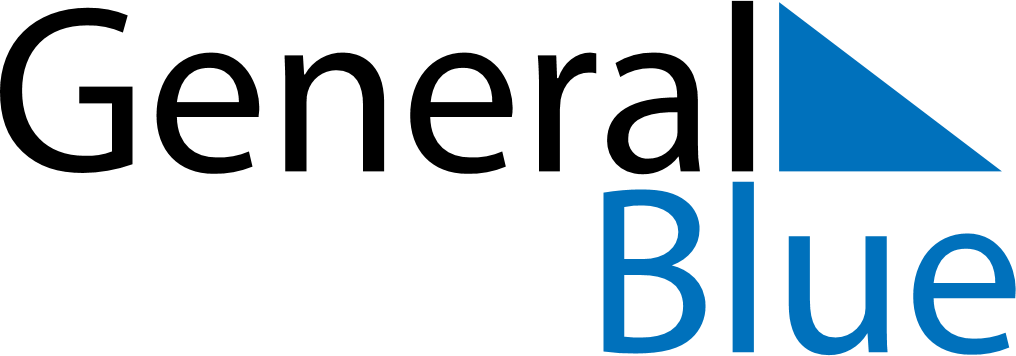 June 2024June 2024June 2024June 2024June 2024June 2024June 2024Penal, Penal/Debe, Trinidad and TobagoPenal, Penal/Debe, Trinidad and TobagoPenal, Penal/Debe, Trinidad and TobagoPenal, Penal/Debe, Trinidad and TobagoPenal, Penal/Debe, Trinidad and TobagoPenal, Penal/Debe, Trinidad and TobagoPenal, Penal/Debe, Trinidad and TobagoSundayMondayMondayTuesdayWednesdayThursdayFridaySaturday1Sunrise: 5:43 AMSunset: 6:24 PMDaylight: 12 hours and 40 minutes.23345678Sunrise: 5:43 AMSunset: 6:24 PMDaylight: 12 hours and 40 minutes.Sunrise: 5:43 AMSunset: 6:24 PMDaylight: 12 hours and 41 minutes.Sunrise: 5:43 AMSunset: 6:24 PMDaylight: 12 hours and 41 minutes.Sunrise: 5:43 AMSunset: 6:24 PMDaylight: 12 hours and 41 minutes.Sunrise: 5:43 AMSunset: 6:25 PMDaylight: 12 hours and 41 minutes.Sunrise: 5:43 AMSunset: 6:25 PMDaylight: 12 hours and 41 minutes.Sunrise: 5:43 AMSunset: 6:25 PMDaylight: 12 hours and 41 minutes.Sunrise: 5:43 AMSunset: 6:25 PMDaylight: 12 hours and 42 minutes.910101112131415Sunrise: 5:44 AMSunset: 6:26 PMDaylight: 12 hours and 42 minutes.Sunrise: 5:44 AMSunset: 6:26 PMDaylight: 12 hours and 42 minutes.Sunrise: 5:44 AMSunset: 6:26 PMDaylight: 12 hours and 42 minutes.Sunrise: 5:44 AMSunset: 6:26 PMDaylight: 12 hours and 42 minutes.Sunrise: 5:44 AMSunset: 6:27 PMDaylight: 12 hours and 42 minutes.Sunrise: 5:44 AMSunset: 6:27 PMDaylight: 12 hours and 42 minutes.Sunrise: 5:44 AMSunset: 6:27 PMDaylight: 12 hours and 42 minutes.Sunrise: 5:44 AMSunset: 6:27 PMDaylight: 12 hours and 42 minutes.1617171819202122Sunrise: 5:45 AMSunset: 6:28 PMDaylight: 12 hours and 42 minutes.Sunrise: 5:45 AMSunset: 6:28 PMDaylight: 12 hours and 42 minutes.Sunrise: 5:45 AMSunset: 6:28 PMDaylight: 12 hours and 42 minutes.Sunrise: 5:45 AMSunset: 6:28 PMDaylight: 12 hours and 43 minutes.Sunrise: 5:45 AMSunset: 6:28 PMDaylight: 12 hours and 43 minutes.Sunrise: 5:45 AMSunset: 6:29 PMDaylight: 12 hours and 43 minutes.Sunrise: 5:46 AMSunset: 6:29 PMDaylight: 12 hours and 43 minutes.Sunrise: 5:46 AMSunset: 6:29 PMDaylight: 12 hours and 43 minutes.2324242526272829Sunrise: 5:46 AMSunset: 6:29 PMDaylight: 12 hours and 43 minutes.Sunrise: 5:46 AMSunset: 6:29 PMDaylight: 12 hours and 43 minutes.Sunrise: 5:46 AMSunset: 6:29 PMDaylight: 12 hours and 43 minutes.Sunrise: 5:47 AMSunset: 6:30 PMDaylight: 12 hours and 42 minutes.Sunrise: 5:47 AMSunset: 6:30 PMDaylight: 12 hours and 42 minutes.Sunrise: 5:47 AMSunset: 6:30 PMDaylight: 12 hours and 42 minutes.Sunrise: 5:47 AMSunset: 6:30 PMDaylight: 12 hours and 42 minutes.Sunrise: 5:48 AMSunset: 6:30 PMDaylight: 12 hours and 42 minutes.30Sunrise: 5:48 AMSunset: 6:30 PMDaylight: 12 hours and 42 minutes.